FORMULÁRIO II: BAREMA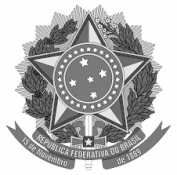 EDITAL PROAF Nº 10/2024PROCESSO SELETIVO SIMPLIFICADO PARA DOCENTE FORMADOR/A E TUTOR/A DO PROJETO ESCOLA QUILOMBO: CURSO DE APERFEIÇOAMENTO EM EDUCAÇÃO ESCOLAR QUILOMBOLA NO EXTREMO SUL DA BAHIA (2024-2025) - MEC/SECADI/DIPERQ/CGERQ/UFSBOrdem Reconhecimento/Titulação Acadêmica Pontuação Máximo de pontos a serem obtidos01Mestra/Mestre da Cultura Popular757502Lideranças Quilombolas757503Doutorado na área505004Doutorado em áreas afins454505Mestrado na área404006Mestrado em áreas afins3535Experiência (máximo de 140 pontos)Pontuação Máximo de pontos a serem obtidos07Atuação como Mestra/Mestre da Cultura Popular50 5008Atuação como lideranças de associações quilombolas505009 Docência no Magistério Superior2 por ano1010Docência em Formação Continuada2 por ano1011Publicações na área (últimos 4 anos)2 por ano1012Participação em eventos na área (últimos 4 anos)2 por ano10